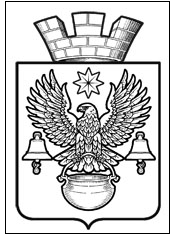 ПОСТАНОВЛЕНИЕАДМИНИСТРАЦИИ  КОТЕЛЬНИКОВСКОГО ГОРОДСКОГО ПОСЕЛЕНИЯКОТЕЛЬНИКОВСКОГО МУНИЦИПАЛЬНОГО РАЙОНАВОЛГОГРАДСКОЙ ОБЛАСТИ26.04.2021 г.					№303Об установлении публичного сервитута в целях размещения объектов электросетевого хозяйства, их неотъемлемых технологических частей На основании  ходатайства Акционерного общества «Волгоградоблэлектро» (вх.№364 от 11.03.2021 г.), в лице генерального директора ООО «Волгоградский землемер» Никитина Сергея Александровича, действующего на основании доверенности №374 от 02.02.2021 г., в соответствии со статьями 5,7,11, статьей 23, главой 7 Земельного кодекса Российской Федерации, руководствуясь Федеральным законом от 06 октября 2003 года №131-ФЗ «Об общих принципах организации местного самоуправления в Российской Федерации», Уставом Котельниковского городского поселения Котельниковского муниципального района Волгоградской области, администрация Котельниковского городского поселения ПОСТАНОВЛЯЕТ:1. Установить на  территории Котельниковского городского поселения публичный сервитут в целях размещения объектов электросетевого хозяйства ВЛИ-0,4кВ от КТП-60 г. Котельниково, ул. Полегалова, Партизанская, Волгодонская (существующий год постройки – 2016 г.) в отношении следующих земельных участков:1.1. 34:13:130031:70, местоположение: обл. Волгоградская обл., г. Котельниково, ул.  Волгодонская, д.112;1.2. 34:13:130031:69, местоположение: обл. Волгоградская обл., г. Котельниково, ул. Волгодонская, д.110;1.3. 34:13:130031:65, местоположение: обл. Волгоградская обл., г. Котельниково, ул.  Волгодонская, д.92;1.4. 34:13:130031:64, местоположение: обл. Волгоградская обл., г. Котельниково, ул.  Волгодонская, д.103; 1.5. 34:13:130031:57, местоположение: обл. Волгоградская обл., г. Котельниково, ул. Чехова, д.104;1.6. 34:13:130031:48, местоположение: обл. Волгоградская обл., г. Котельниково, ул. Волгодонская, д.101;1.7. 34:13:130031:36, местоположение установлено относительно ориентира, расположенного в границах участка. Почтовый адрес ориентира: обл. Волгоградская обл., р-н Котельниковский,  г. Котельниково, ул. Романовых, д.104;1.8. 34:13:130000:1612, местоположение: обл. Волгоградская обл., г. Котельниково;1.9. 34:13:130000:1598, местоположение: обл. Волгоградская обл., г. Котельниково;1.10. 34:13:130030:314, местоположение: обл. Волгоградская обл., г. Котельниково, ул. Партизанская, д. 133/2;1.11. 34:13:130030:1350, местоположение: обл. Волгоградская обл., г. Котельниково, ул. Партизанская, д.139;1.12. 34:13:130030:311, местоположение установлено относительно ориентира, расположенного в  границах участка. Ориентир: жилой дом. Почтовый адрес ориентира: обл. Волгоградская обл., р-н Котельниковский, г. Котельниково, ул. Партизанская, д.137;1.13. 34:13:130030:39, местоположение: обл. Волгоградская обл., г. Котельниково, ул. Партизанская, д. 129/1;1.14. 34:13:130030:347, местоположение: обл. Волгоградская обл., г. Котельниково, ул. Полегалова, д.33;1.15. 34:13:130030:339, местоположение: обл. Волгоградская обл., г. Котельниково, ул. Партизанская, д.106;1.16. 34:13:130030:337, местоположение: обл. Волгоградская обл., г. Котельниково, ул. Полегалова, д. 29;1.17. 34:13:130030:319, местоположение: обл. Волгоградская обл., г. Котельниково, ул. Партизанская, д. 127;1.18. 34:13:130030:317, местоположение: обл. Волгоградская обл., г. Котельниково, ул. Партизанская, д.131/1.2. Утвердить границы публичного сервитута в соответствии со схемой расположения границ публичного сервитута на кадастровом плане территории (Приложение №1).3. Определить правообладателем публичного сервитута Акционерное общество «Волгоградоблэлектро», ИНН 3443029580, ОГРН 1023402971272, адрес: ул.  Им. Шопена, 13, г. Волгоград, 400075.4. Публичный сервитут устанавливается сроком на 49 лет.5. Срок, в течение которого использование земельного участка (его части) и (или) расположенного на нем объекта недвижимого имущества в соответствии с их разрешеным использованием будет невозможно или существенно затруднено в связи с осуществлением сервитута – не более 3-х месяцев на земельном участке, предназначенных для жилищного строительства (в том числе индивидуального жилищного строительства), ведения личного подсобного хозяйства, садоводства, огородничества, не более 1 года, -на  иных земельных участках.Акционерному обществу «Волгоградоблэлектро»:6.  Плата за публичный сервитут не устанавливается.7. Обладатель публичного сервитута, вправе заключить с правообладателем земельного участка соглашение об осуществлении публичного сервитута в соответствии с Земельным кодексом Российской Федерации. В случае отсутствии соглашения об осуществлении публичного сервитута обладатель публичного сервитута осуществляет деятельность на условиях, указанных в постановлении об установлении публичного сервитута.8. Обладатель публичного сервитута, установленного в отношении земель или земельных участков, находящихся в государственной или муниципальной собственности и не предоставленных гражданам или юридическим лицам, проводит капитальный ремонт объекта электросетевого хозяйства с периодичностью 1 раз в 12 лет, продолжительностью не более 3-з месяцев на земельном участке, предназначенных для  жилищного строительства  (в том числе индивидуального жилищного строительства), ведения личного подсобного хозяйства, садоводства, огородничества, не более- 1 года, - на иных земельных участках.    Работы проводятся в соответствии с разделом IV Правил, утвержденными постановлением Правительства Российской Федерации  от 24.02.2009 N 160 "О порядке установления охранных зон объектов электросетевого хозяйства и особых условий использования земельных участков, расположенных в границах таких зон".9. Обладатель публичного сервитута обязан привести земельные участки, указанные в приложении № 1 к настоящему постановлению, в состояние, пригодное для их использования в соответствие с видом разрешенного использования, в сроки, предусмотренные пунктом 8 статьи 39.50 Земельного кодекса Российской Федерации.10. Установление охранных зон объектов  электросетевого хозяйства и особых условий использования земельных участков, расположенных в границах таких зон, определяются Правилами, утвержденными постановлением Правительства Российской Федерации  от 24.02.2009 N 160 "О порядке установления охранных зон объектов электросетевого хозяйства и особых условий использования земельных участков, расположенных в границах таких зон".11. Администрации Котельниковского городского поселения в течение 5 рабочих дней со дня принятия настоящего постановления обеспечить проведение мероприятий, предусмотренных п.7 ст. 39.43  Земельного кодекса Российской Федерации.12. Публичный сервитут считается установленным со дня внесения сведений о нем в Единый государственный реестр недвижимости.13. Настоящее постановление вступает в силу со дня его официального обнародования  в сети Интернет на официальном сайте администрации Котельниковского городского поселения.14. Контроль за исполнением постановления оставляю за собой.Глава Котельниковскогогородского поселения							А.Л. ФедоровПриложение №1 к постановлению администрации Котельниковского городского поселения №303 от 26.04.2021 г.Схема расположения границ публичного сервитута на кадастровом плане территории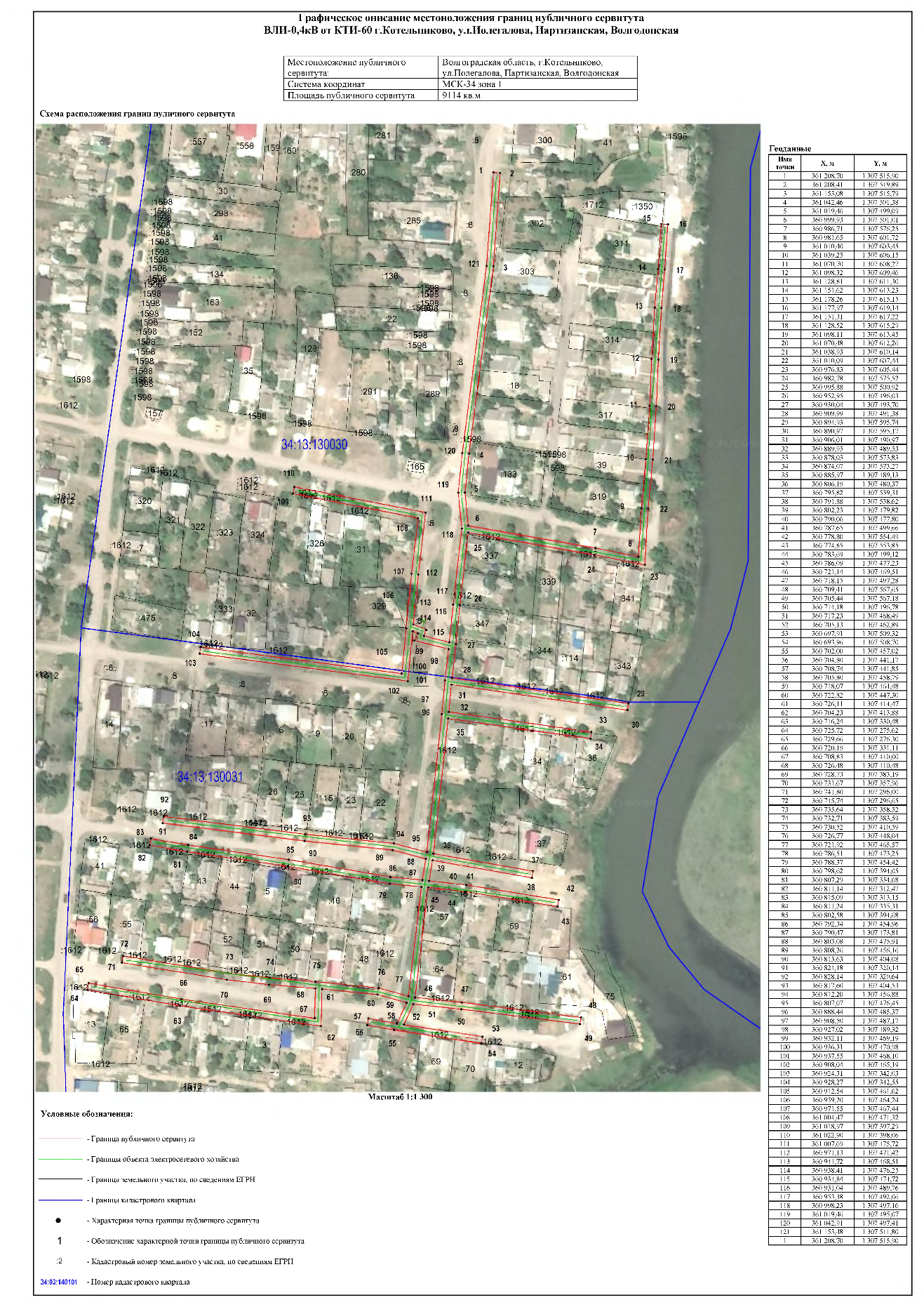 